BANDO PER L’ELEZIONEDELLA GIUNTA DEL CONSIGLIO DELLA CLASSE DELLE LAUREE DELLE PROFESSIONI SANITARIE DELLA PREVENZIONE
QUADRIENNIO ACCADEMICO 2023-2027Al CoordinatoreConsiglio della Classe delle Lauree delle Professioni Sanitarie della PrevenzioneDirezione.dimeprej@pec.uniba.itIl sottoscritto _________________________________________________________, nato a _____________ il ___________ e residente in _________________________, via __________________, cellulare __________________, mail  in qualitàProfessore di ruoloProfessore a contrattoRappresentante degli studenti COMUNICALa propria candidatura a componente della Giunta della Classe delle Lauree delle Professioni Sanitarie della Prevenzione per il quadriennio accademico 2023/27.A tal fine, consapevole delle sanzioni penali previste dall’art. 76 del D.p.r. 445/2000, nel caso di mendaci dichiarazioni, falsità negli atti, uso o esibizione di atti falsi o contenenti dati non più rispondenti a verità, dichiara l’insussistenza di cause ostative alla eventuale nomina.Bari, In fede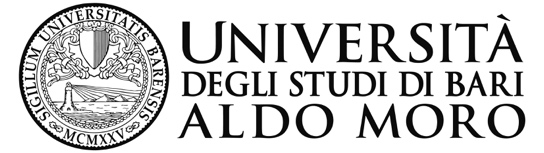 